ΣΑΒΒΑΤΟ, 30/0306:45		ΜΑΖΙ ΤΟ ΣΑΒΒΑΤΟΚΥΡΙΑΚΟ 		με τον Γιάννη Σκάλκο και την Ευριδίκη ΧάντζιουΕνημερωτική εκπομπή 10:00		ΠΑΜΕ ΑΛΛΙΩΣ		με τον Τάκη ΣαράντηΕνημερωτική εκπομπή 12:00		ΕΙΔΗΣΕΙΣ – ΑΘΛΗΤΙΚΑ – ΚΑΙΡΟΣ12:30		ΕΠΤΑ		με τη Βάλια ΠετούρηΕκπομπή πολιτικής ανασκόπησης13:30		EUROPE		με την Εύα ΜπούραΕκπομπή για θέματα Ευρωπαϊκής Ένωσης15:00		ΕΡΤ ΕΙΔΗΣΕΙΣ – ΕΡΤ ΑΘΛΗΤΙΚΑ – ΕΡΤ ΚΑΙΡΟΣ		με τη Μαριάννα Πετράκη16:00		ΙΣΤΟΡΙΚΟΙ ΠΕΡΙΠΑΤΟΙ «Ο Ελληνικός Εμφύλιος» Β' Μέρος (Νέα Εκπ.)		με τη Μαριλένα Κατσίμη17:00		ΕΛΛΗΝΙΚΗ ΤΑΙΝΙΑ «Μην είδατε τον Παναή»Κωμωδία, παραγωγής 1962. “Ο Παναής (Θανάσης Βέγγος), ακολουθεί τον φίλο του Φάνη (Ανδρέας Μπάρκουλης) στη Χαλκίδα. Θέλουν να αποφύγουν τον αδελφό μιας ερωμένης του Φάνη. Και εκεί όμως θα τους βρουν και θα τους κυνηγήσουν οι γυναίκες. Τελικά, ο Φάνης θα ερωτευτεί και θα παντρευτεί μια κοπέλα που θα γνωρίσει τυχαία. Ο Παναής, όμως, που παντρεύεται τη θεία της, θα εξαφανιστεί την πρώτη νύχτα του γάμου του.”Σκηνοθεσία: Ορέστης Λάσκος. Σενάριο: Ναπολέων Ελευθερίου. Παίζουν: Θανάσης Βέγγος, Ανδρέας Μπάρκουλης, Κώστας Δούκας, Νίτσα Μαρούδα, Αθηνά Μερτύρη, Χριστίνα Αποστόλου, Μιρέλλα Τσάρου, Πέτρος Πανταζής, Τζίνα Βούλγαρη.18:20		CAROUSEL «Δημιουργικοί μουσικοί: David Lynch»19:00		SUPER LEAGUE – Ποδόσφαιρο – 26Η Αγωνιστική		ΛΑΜΙΑ –ΠΑΝΙΩΝΙΟΣ (Ζ)19:00-21:00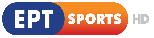 21:00		ΚΕΝΤΡΙΚΟ ΔΕΛΤΙΟ ΕΙΔΗΣΕΩΝ – ΑΘΛΗΤΙΚΑ – ΚΑΙΡΟΣ		με την Αντριάνα Παρασκευοπούλου22:00		ΣΤΑ ΤΡΑΓΟΥΔΙΑ ΛΕΜΕ ΝΑΙ «Θέμης Καραμουρατίδης» (Νέα εκπ.)		με τη Ναταλία Δραγούμη και τον Μιχάλη ΜαρίνοΜουσική εκπομπή01:30		ΕΛΛΗΝΙΚΗ ΤΑΙΝΙΑ «Ένας ντελικανής»Αισθηματική - “Ερωτικές και άλλες περιπέτειες ενός Κρητικού Δον Ζουάν που αναγκάζεται να φύγει από το χωριό του μετά από τις πολλές αισθηματικές του κατακτήσεις, γιατί απειλείται η ζωή του από τους ζηλότυπους συζύγους.”Παίζουν: Άλκης Γιαννακάς, Ίλυα Λιβυκού, Μάνος Κατράκης, Κλειώ Σκουλούδη, Διονύσης Παπαγιαννόπουλος, Έφη Οικονόμου, Κώστας Καζάκος Σενάριο: Μανώλης Σκουλούδης Σκηνοθεσία: Μανώλης Σκουλούδης03:00		ΕΠΙΧΕΙΡΗΜΑΤΑ (Νέα Εκπ.)		με τον Χρήστο ΠαγώνηΕκπομπή για την επιχειρηματικότηταΑΛΛΑΓΗ ΩΡΑΣ -----------------------------------------------------------------------------------------------------------------05:00		ΕΛΛΗΝΙΚΗ ΤΑΙΝΙΑ «Μην είδατε τον Παναή»06:30		ΙΣΤΟΡΙΚΟΙ ΠΕΡΙΠΑΤΟΙ «Ο Ελληνικός Εμφύλιος» Β' Μέρος (Νέα Εκπ.)07:45		ΣΑΝ ΣΗΜΕΡΑ ΤΟΝ 20Ο ΑΙΩΝΑΚΥΡΙΑΚΗ, 31/0308:00		ΘΕΙΑ ΛΕΙΤΟΥΡΓΙΑ		Από τον Καθεδρικό Ιερό Ναό Αθηνών10:30		ΦΩΤΕΙΝΑ ΜΟΝΟΠΑΤΙΑ «Τα μοναστήρια της Μακεδονίας: Καβάλα-		Σέρρες» (Ε)11:30		ΜΕ ΑΡΕΤΗ ΚΑΙ ΤΟΛΜΗ    12:00		ΕΙΔΗΣΕΙΣ – ΑΘΛΗΤΙΚΑ – ΚΑΙΡΟΣ12:45		ΣΑΝ ΣΗΜΕΡΑ ΤΟΝ 20Ο ΑΙΩΝΑ (Ε)13:00		ΤΟ ΑΛΑΤΙ ΤΗΣ ΓΗΣ (Ε) «Η Θήβα έχει όμορφες!...»Εκπομπή για την ελληνική μουσική παράδοση υπό την επιμέλεια του Λάμπρου Λιάβα15:00		ΕΙΔΗΣΕΙΣ – ΑΘΛΗΤΙΚΑ – ΚΑΙΡΟΣ		με τη Μαριάννα Πετράκη16:00		SUPER LEAGUE – Ποδόσφαιρο – 26Η Αγωνιστική		ΑΡΗΣ - ΟΦΗ (Ζ)16:00-18:0018:00		SUPER LEAGUE DAY		με τους Βασίλη Μπακόπουλο, Κατερίνα ΑναστασοπούλουΑθλητική Εκπομπή 18:00-19:00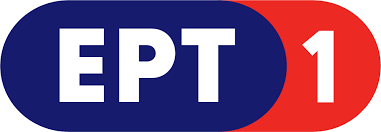 19:00		SUPER LEAGUE – Ποδόσφαιρο – 26Η Αγωνιστική		Α.Ο. ΞΑΝΘΗ - ΠΑΟΚ (Ζ) 19:00-21:00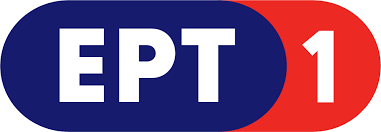 21:00		ΚΕΝΤΡΙΚΟ ΔΕΛΤΙΟ ΕΙΔΗΣΕΩΝ – ΑΘΛΗΤΙΚΑ – ΚΑΙΡΟΣ		με την Αντριάνα Παρασκευοπούλου21:45		ΑΘΛΗΤΙΚΗ ΚΥΡΙΑΚΗ – 26η Αγωνιστική		με τους Γιώργο Λυκουρόπουλο και Περικλή ΜακρήΑθλητική εκπομπή00:00		ΕΙΔΗΣΕΙΣ – ΑΘΛΗΤΙΚΑ – ΚΑΙΡΟΣ00:05		ΑΘΛΗΤΙΚΗ ΚΥΡΙΑΚΗ (ΣΥΝΕΧΕΙΑ)Αθλητική εκπομπή01:00		ΠΟΛΙΤΕΣ ΤΗΣ ΕΥΡΩΠΗΣ «Μια ολέθρια σχέση; - Ευρώπη-Γερμανία»		με τον Κώστα ΑργυρόΕνημερωτική εκπομπή02:00		ΑΞΙΟΝ ΕΣΤΙ «Νεανική κουλτούρα και αμφισβήτηση με επίκεντρο τη 		δεκαετία του ‘60» (Νέος Κύκλος Εκπομπών)		με τον Βασίλη ΒασιλικόΠολιτιστική εκπομπή03:00		ΤΑ ΣΤΕΚΙΑ – Ιστορίες αγοραίου πολιτισμού «Τα βούρλα» 		(Νέος Κύκλος Εκπομπών)Σειρά ντοκιμαντέρ του Νίκου Τριανταφυλλίδη04:00		ΕΛΛΗΝΙΚΗ ΤΑΙΝΙΑ «Να ζει κανείς ή να μη ζει»Κωμωδία: “Ένας πλούσιος βιομήχανος, όταν έρχεται αντιμέτωπος με τη χρεοκοπία του εργοστασίου του αποφασίζει να βάλει τέλος στη ζωή του. Σώζεται τελευταία στιγμή από έναν υπάλληλό του, ο οποίος αποφασίζει να τον στηρίξει στη δύσκολη αυτή στιγμή της ζωής του, δείχνοντάς του την αισιόδοξη πλευρά της ζωής.”Παραγωγή Αφοί Ρουσσόπουλοι - Γ.Λαζαρίδης-Δ.Σαρρής-Κ. Ψαρράς, 1966Σκηνοθεσία: Λάσκος Ορέστης, Σενάριο: Δημόπουλος Ντίνος - Μοντανάρης ΛάζαροςΜουσική Επιμέλεια: Κλαββάς Κώστας Πρωταγωνιστούν: Ντίνος Ηλιόπουλος, Λάμπρος Κωνσταντάρας, Σωτήρης Μουστάκας κ.ά.05:30		ΣΑΝ ΣΗΜΕΡΑ ΤΟΝ 20Ο ΑΙΩΝΑΔΕΥΤΕΡΑ, 01/04 05:50		ΠΡΩΤΗ ΕΙΔΗΣΗ		με τον Νίκο Παναγιωτόπουλο και τη Μαρία ΑλεξάκηΕνημερωτική εκπομπή09:50		ΑΠΕΥΘΕΙΑΣ		με τους Μάριον Μιχελιδάκη, Κώστα Λασκαράτο και Νίκο ΜερτζάνηΕνημερωτική εκπομπή12:00		ΕΙΔΗΣΕΙΣ – ΑΘΛΗΤΙΚΑ – ΚΑΙΡΟΣ13:00		ΓΙΑ ΤΗΝ ΕΛΛΑΔΑ ...		με τον Σπύρο ΧαριτάτοΕνημερωτική εκπομπή14:30		ΩΡΑ ΕΛΛΑΔΑΣ		με τον Νίκο ΑγγελίδηΕνημερωτική εκπομπή15:00		ΕΙΔΗΣΕΙΣ – ΑΘΛΗΤΙΚΑ – ΚΑΙΡΟΣ		με τη Σταυρούλα Χριστοφιλέα15:55		ΧΩΡΙΣ ΕΡΩΤΗΣΗ «Σταμάτης Κριμιζής» (E)16:30		ΣΑΝ ΣΗΜΕΡΑ ΤΟΝ 20Ο ΑΙΩΝΑ (Ε)16:45		BASKET LEAGUE - 21η Αγωνιστική 		ΡΕΘΥΜΝΟ - ΟΛΥΜΠΙΑΚΟΣ (Ζ)16:45-18:4519:00		ΠΡΩΤΑΘΛΗΜΑ SUPER LEAGUE - Ποδόσφαιρο – 26η Αγωνιστική		ΑΠΟΛΛΩΝ ΣΜ.- ΠΑΝΑΘΗΝΑΪΚΟΣ (Ζ) 19:00-21:0021:00		ΚΕΝΤΡΙΚΟ ΔΕΛΤΙΟ ΕΙΔΗΣΕΩΝ – ΑΘΛΗΤΙΚΑ – ΚΑΙΡΟΣ		με τη Δώρα Αναγνωστοπούλου22:00		ΣΑΝ ΜΑΓΕΜΕΝΟΙ «Όλο σπίτι, κρεβάτι κι εκκλησία» των Φράνκα Ράμε		& Ντάριο Φο (Νέα Εκπ.)		με τον Γιώργο ΔαράκηΕκπομπή για το θέατρο22:30		ΤΟ ΘΕΑΤΡΟ ΤΗΣ ΔΕΥΤΕΡΑΣ «Τζιν Γκέιμ» του Donald L. Coburn»“Σε μια εξαθλιωμένη πανσιόν ηλικιωμένων, ο ιδιότροπος Ουέλερ ζει μια ολότελα μοναχική ζωή. Όταν η συνεσταλμένη και διαβητική Φόνσια θα κάνει την εμφάνισή της, θα αναγνωρίσει σ’ αυτήν μια φίλη. Δύο έρημοι άνθρωποι στο λυκόφως της ζωής τους, συναντιούνται τυχαία και αμέσως βρίσκουν καταφύγιο στην παρουσία ο ένας του άλλου.”Σκηνοθεσία: Σταμάτης Χονδρογιάννης, Σκηνικά: Αντώνης Κυριακούλης, Διεύθυνση φωτισμού: Γιώργος Καραγεωργόπουλος, Διεύθυνση παραγωγής: Παυλίνα Παπαδοπούλου. Παίζουν: Τίτος Βανδής, Μπέττυ Βαλάση 00:15		ΠΕΡΙΦΕΡΕΙΑ (ΕΙΔΗΣΕΙΣ ΤΗΣ ΠΕΡΙΦΕΡΕΙΑΣ ΑΠΟ ΤΗΝ ΕΡΤ3)		με τη Νίκη Χατζηδημητρίου00:30		Ο ΑΝΤΙΦΑΣΙΣΤΙΚΟΣ ΑΓΩΝΑΣ ΣΤΗ ΜΕΣΗ ΑΝΑΤΟΛΗ - ντοκgr 		(Α' Τ/Ο Μετάδοση)Ντοκιμαντέρ του Λεωνίδα Βαρδαρού01:30		ΙΣΤΟΡΙΚΟΙ ΠΕΡΙΠΑΤΟΙ «Μικρασιάτες πρόσφυγες στην Ελλάδα, πριν		και μετά το 1922» (E)02:30		ΩΡΑ ΕΛΛΑΔΑΣ (Επανάληψη ημέρας)03:00		ΜΕ ΤΟ ΤΡΙΑ (ΑΠΟΓΕΥΜΑΤΙΝΟ ΜΑΓΚΑΖΙΝΟ ΕΡΤ3) (Μ - 17:00-18:00)		με την Έλσα Ποιμενίδου04:00		ΓΡΑΦΗ ΚΑΘΑΡΗ «Από το σενάριο στην οθόνη: Οι σκαπανείς» 		(Νέα Εκπ.)Πολιτιστική Σειρά Ντοκιμαντέρ04:45		ΤΕΤΡΑΔΙΑ, ΘΑΝΑΣΗΣ ΛΑΛΑΣ «Τζον Νας» (Νέα Εκπ.)-----------------------------------------------------------------------------------------------------------------05:10		ΧΩΡΙΣ ΕΡΩΤΗΣΗ «Σταμάτης Κριμιζής» (E)ΤΡΙΤΗ, 02/0405:50		ΠΡΩΤΗ ΕΙΔΗΣΗ		με τον Νίκο Παναγιωτόπουλο και τη Μαρία ΑλεξάκηΕνημερωτική εκπομπή09:50		ΑΠΕΥΘΕΙΑΣ		με τους Μάριον Μιχελιδάκη, Κώστα Λασκαράτο και Νίκο ΜερτζάνηΕνημερωτική εκπομπή12:00		ΕΙΔΗΣΕΙΣ – ΑΘΛΗΤΙΚΑ – ΚΑΙΡΟΣ13:00		ΓΙΑ ΤΗΝ ΕΛΛΑΔΑ ...		με τον Σπύρο ΧαριτάτοΕνημερωτική εκπομπή15:00		ΕΙΔΗΣΕΙΣ – ΑΘΛΗΤΙΚΑ – ΚΑΙΡΟΣ		με τη Σταυρούλα Χριστοφιλέα15:55		ΑΛΛΗ ΔΙΑΣΤΑΣΗΕνημερωτική εκπομπή18:00		ΕΙΔΗΣΕΙΣ – ΑΘΛΗΤΙΚΑ – ΚΑΙΡΟΣ		με τη Βασιλική ΧαϊνάΚαι Δελτίο στη Νοηματική18:15		Ο ΚΑΙΡΟΣ ΣΤΗΝ ΩΡΑ ΤΟΥ		με τον Σάκη Αρναούτογλου18:30		ΣΑΝ ΣΗΜΕΡΑ ΤΟΝ 20Ο ΑΙΩΝΑ (Ε)18:50		ΔΕΥΤΕΡΗ ΜΑΤΙΑ		με την Κατερίνα ΑκριβοπούλουΕνημερωτική εκπομπή21:00		ΚΕΝΤΡΙΚΟ ΔΕΛΤΙΟ ΕΙΔΗΣΕΩΝ – ΑΘΛΗΤΙΚΑ – ΚΑΙΡΟΣ		με τη Δώρα Αναγνωστοπούλου22:00		ART WEEK «Κατερίνα Ευαγγελάτου (σκηνοθέτις) & Άννα Καφετσή 		(Ιστορικός τέχνης)» (Νέα εκπ.)		με τη Λένα ΑρώνηΠολιτιστική ενημερωτική εκπομπή23:00		ΕΛΛΗΝΙΚΗ ΤΑΙΝΙΑ «Η ώρα της δικαιοσύνης»“Ένας βιομήχανος, προκειμένου να συνοδεύσει την άρρωστη γυναίκα του στην Ελβετία για θεραπεία, αφήνει την επιχείρησή του στα χέρια του διευθυντή του. Εκείνος εκμεταλλεύεται το γεγονός και εξαπατά το βιομήχανο, καταφέρνοντας να οικειοποιηθεί την επιχείρηση. Έπειτα από μία δεκαετία, ο γιος του βιομήχανου θα ερωτευτεί την κόρη του πρώην διευθυντή του πατέρα του. Με τη βοήθεια ενός λογιστή της παλιάς επιχείρησης, θα πάρει πίσω την περιουσία του και θα παντρευτεί την αγαπημένη του.”Παίζουν: Γιάννης Φέρτης, Έλντα Αθανασάκη, Λαυρέντης Διανέλλος, Λυκούργος Καλλέργης, Ελένη Ζαφειρίου, Πυθαγόρας, Μαίρη Λαλοπούλου, Γοργώ Χρέλια, Βασίλης Καΐλας, Κία Καναρέλλη, Τάσος Γιαννόπουλος, Γιάννης Θειακός, Γιάννης Αλεξανδρίδης, Μαργαρίτα Γεράρδου, Γιάννης Βασιλείου, Στάθης Χατζηπαυλής, Σενάριο: Πυθαγόρας, Μουσική: Γιώργος Κατσαρός, Άκης Πάνου, Διεύθυνση φωτογραφίας: Νίκος Μήλας, Σκηνοθεσία: Ανδρέας Κατσιμητσούλιας, Έτος παραγωγής: 196700:30		ROADS «Λιβύη, ένα ταξίδι στα βαθιά» (Ε)		με τον Πάνο Χαρίτο01:20		ΠΕΡΙΦΕΡΕΙΑ (ΕΙΔΗΣΕΙΣ ΤΗΣ ΠΕΡΙΦΕΡΕΙΑΣ ΑΠΟ ΤΗΝ ΕΡΤ3)		με τη Νίκη Χατζηδημητρίου01:30		ART WEEK «Κατερίνα Ευαγγελάτου (σκηνοθέτις) & Άννα Καφετσή 		(Ιστορικός τέχνης)»02:15		ΑΞΙΟΝ ΕΣΤΙ «Παιδικό βιβλίο» (Ημέρα Παιδικού βιβλίου) (E)03:00		ΜΕ ΤΟ ΤΡΙΑ (ΑΠΟΓΕΥΜΑΤΙΝΟ ΜΑΓΚΑΖΙΝΟ ΕΡΤ3) (Μ - 17:00-18:00)		με την Έλσα Ποιμενίδου-----------------------------------------------------------------------------------------------------------------04:00		ΕΛΛΗΝΙΚΗ ΤΑΙΝΙΑ «Η ώρα της δικαιοσύνης»05:30		ΣΑΝ ΣΗΜΕΡΑ ΤΟΝ 20Ο ΑΙΩΝΑ ΤΕΤΑΡΤΗ, 03/04 05:50		ΠΡΩΤΗ ΕΙΔΗΣΗ		με τον Νίκο Παναγιωτόπουλο και τη Μαρία ΑλεξάκηΕνημερωτική εκπομπή09:50		ΑΠΕΥΘΕΙΑΣ		με τους Μάριον Μιχελιδάκη, Κώστα Λασκαράτο και Νίκο ΜερτζάνηΕνημερωτική εκπομπή12:00		ΕΙΔΗΣΕΙΣ – ΑΘΛΗΤΙΚΑ – ΚΑΙΡΟΣ13:00		ΓΙΑ ΤΗΝ ΕΛΛΑΔΑ ...		με τον Σπύρο ΧαριτάτοΕνημερωτική εκπομπή15:00		ΕΙΔΗΣΕΙΣ – ΑΘΛΗΤΙΚΑ – ΚΑΙΡΟΣ		με τη Σταυρούλα Χριστοφιλέα15:55		ΑΛΛΗ ΔΙΑΣΤΑΣΗΕνημερωτική εκπομπή18:00		ΕΙΔΗΣΕΙΣ – ΑΘΛΗΤΙΚΑ – ΚΑΙΡΟΣ		με τη Βασιλική Χαϊνά Και Δελτίο στη Νοηματική18:15		Ο ΚΑΙΡΟΣ ΣΤΗΝ ΩΡΑ ΤΟΥ		με τον Σάκη Αρναούτογλου18:30		ΣΑΝ ΣΗΜΕΡΑ ΤΟΝ 20Ο ΑΙΩΝΑ (Ε)18:50		ΔΕΥΤΕΡΗ ΜΑΤΙΑ		με την Κατερίνα ΑκριβοπούλουΕνημερωτική εκπομπή21:00		ΚΕΝΤΡΙΚΟ ΔΕΛΤΙΟ ΕΙΔΗΣΕΩΝ – ΑΘΛΗΤΙΚΑ – ΚΑΙΡΟΣ		με τη Δώρα Αναγνωστοπούλου22:00		ΣΤΑ ΑΚΡΑ «Θεόδωρος Γιαννόπουλος» (Νέα Εκπ.)		με τη Βίκυ Φλέσσα23:00		ΕΛΛΗΝΙΚΗ ΤΑΙΝΙΑ «Πιάσαμε την καλή»Κωμωδία. “Ο αφελής Θύμιος (Κώστας Χατζηχρήστος) αποτάσσεται από τη χωροφυλακή, λόγω μιας απερισκεψίας του. Στη συνέχεια μπλέκεται σε μια απίστευτη ιστορία και καταλήγει στη φυλακή. Εκεί θα γνωρίσει τον υπεύθυνο για την αποπομπή του από τη χωροφυλακή. Αυτός θα του δώσει δουλειά, αλλά ο Θύμιος πάλι δεν θα στεριώσει. Ερωτεύεται μια συγχωριανή του η οποία δεν τον θέλει, ούτε και όταν ο φουκαράς κερδίζει το λαχείο.”Παίζουν: Κώστας Χατζηχρήστος, Γεωργία Βασιλειάδου, Ρένα Στρατηγού, Σενάριο: Κώστας Χατζηχρήστος, Εικονολήπτης: Αντώνης Καρατζόπουλος, Φωνοληψία: Γιάννης Δριμαρόπουλος, Δ/νση Παραγωγής: Μιχάλης Νικολόπουλος, Τραγούδι: Μαρίκα Νίνου, συμμετέχει το λαϊκό συγκρότημα του Βασίλη Τσιτσάνη, Σκηνοθεσία: Γιάννης Τριανταφύλλης, Έτος παραγωγής: 195500:15		ΠΕΡΙΦΕΡΕΙΑ (ΕΙΔΗΣΕΙΣ ΤΗΣ ΠΕΡΙΦΕΡΕΙΑΣ ΑΠΟ ΤΗΝ ΕΡΤ3)		με τη Νίκη Χατζηδημητρίου00:30		ΕΡΤ REPORT (Νέα Εκπ.)		με τις Εμμανουέλλα Αργείτη, Μαρίνα Δεμερτζιάν  Μάχη Νικολάρα01:20		ΤΑ ΣΤΕΚΙΑ «Το Βαριετέ» (Ε)02:10		28 ΦΟΡΕΣ ΕΥΡΩΠΗ - 28 EUROPE (Ε) «Βερολίνο 1968»		με τον Κώστα Αργυρό03:00		ΜΕ ΤΟ ΤΡΙΑ (ΑΠΟΓΕΥΜΑΤΙΝΟ ΜΑΓΚΑΖΙΝΟ ΕΡΤ3) (Μ - 17:00-18:00)		με την Έλσα Ποιμενίδου04:00		ΑΠΟ ΑΓΚΑΘΙ ΡΟΔΟ «Μεταμοσχεύσεις - Δεύτερη Ζωή»(3/4/1990: Η πρώτη μεταμόσχευση καρδιάς στην Ελλάδα)-------------------------------------------------------------------------------------------------------04:50		ΣΤΑ ΑΚΡΑ «Θεόδωρος Γιαννόπουλος»ΠΕΜΠΤΗ 04/0405:50		ΠΡΩΤΗ ΕΙΔΗΣΗ		με τον Νίκο Παναγιωτόπουλο και τη Μαρία ΑλεξάκηΕνημερωτική εκπομπή09:50		ΑΠΕΥΘΕΙΑΣ		με τους Μάριον Μιχελιδάκη, Κώστα Λασκαράτο και Νίκο ΜερτζάνηΕνημερωτική εκπομπή12:00		ΕΙΔΗΣΕΙΣ – ΑΘΛΗΤΙΚΑ – ΚΑΙΡΟΣ13:00		ΓΙΑ ΤΗΝ ΕΛΛΑΔΑ ...		με τον Σπύρο ΧαριτάτοΕνημερωτική εκπομπή15:00		ΕΙΔΗΣΕΙΣ – ΑΘΛΗΤΙΚΑ – ΚΑΙΡΟΣ		με τη Σταυρούλα Χριστοφιλέα15:55		ΑΛΛΗ ΔΙΑΣΤΑΣΗΕνημερωτική εκπομπή18:00		ΕΙΔΗΣΕΙΣ – ΑΘΛΗΤΙΚΑ – ΚΑΙΡΟΣ		με τη Βασιλική Χαϊνά Και Δελτίο στη Νοηματική18:15		Ο ΚΑΙΡΟΣ ΣΤΗΝ ΩΡΑ ΤΟΥ		με τον Σάκη Αρναούτογλου18:30		ΣΑΝ ΣΗΜΕΡΑ ΤΟΝ 20Ο ΑΙΩΝΑ (Ε)18:50		ΔΕΥΤΕΡΗ ΜΑΤΙΑ		με την Κατερίνα ΑκριβοπούλουΕνημερωτική εκπομπή21:00		ΚΕΝΤΡΙΚΟ ΔΕΛΤΙΟ ΕΙΔΗΣΕΩΝ – ΑΘΛΗΤΙΚΑ – ΚΑΙΡΟΣ		με τη Δώρα Αναγνωστοπούλου22:00		ΕΛΛΗΝΙΚΗ ΣΕΙΡΑ «Η ΖΩΗ ΕΝ ΤΑΦΩ» (ΝΕΑ ΣΕΙΡΑ) Επεισόδιο 9ο Τηλεοπτική μεταφορά του αντιπολεμικού μυθιστορήματος του Στράτη Μυριβήλη23:00		Η ΑΥΛΗ ΤΩΝ ΧΡΩΜΑΤΩΝ «Με τη μαγεία της κλασικής κιθάρας: 		Αφιέρωμα στον Παναγιώτη Μάργαρη» (Νέα Εκπ.)		με την Αθηνά ΚαμπάκογλουΜουσική εκπομπή00:45		ΠΕΡΙΦΕΡΕΙΑ (ΕΙΔΗΣΕΙΣ ΤΗΣ ΠΕΡΙΦΕΡΕΙΑΣ ΑΠΟ ΤΗΝ ΕΡΤ3)		με τη Νίκη Χατζηδημητρίου01:00		ΕΛΛΗΝΙΚΗ ΤΑΙΝΙΑ «Φτωχαδάκια και λεφτάδες»Κωμωδία, Διασκευή της θεατρικής κωμωδίας «Γάντι και σαρδέλα» του Νίκου Τσιφόρου.“Ένας Πειραιώτης ναυτικός ερωτεύεται την κόρη ενός εφοπλιστή και αποφασίζει να την παντρευτεί διαλύοντας τον προηγούμενο αρραβώνα του. Παράλληλα, ένας μεγαλοαστός επιδιώκει να παντρευτεί την ίδια κοπέλα, μόνο που εκείνη δεν θέλει κανέναν από τους δύο, αφού είναι ερωτευμένη με έναν φτωχό υπάλληλο του πατέρα της. Όταν καταφέρνει να τον παντρευτεί, οι επίδοξοι μνηστήρες επιστρέφουν στις αρραβωνιαστικές τους.” Παίζουν: Μίμης Φωτόπουλος, Νίκος Σταυρίδης, Μπεάτα Ασημακοπούλου, Σμαρούλα Γιούλη, Γιάννης Γκιωνάκης, Ελένη Χαλκούση, Χρήστος Τσαγανέας, Νίτσα Τσαγανέα, Ζωή Φυτούση, Ερρίκος Μπριόλας, Θανάσης Τζενεράλης, Σενάριο: Ορέστης Λάσκος, Φωτογραφία: Αριστείδης Καρύδης-ΦουκςΜουσική: Μίμης Πλέσσας, Τραγούδι: Κώστας Χατζής, Σκηνοθεσία: Ορέστης Λάσκος02:30		ΔΙΑΛΟΓΟΣ «Εθελοντές και μαθητές στα 60+»03:00		ΜΕ ΤΟ ΤΡΙΑ (ΑΠΟΓΕΥΜΑΤΙΝΟ ΜΑΓΚΑΖΙΝΟ ΕΡΤ3) (Μ - 17:00-18:00)		με την Έλσα Ποιμενίδου04:00		Η ΖΩΗ ΕΙΝΑΙ ΣΤΙΓΜΕΣ «Ιόλη Ανδρεάδη» (Νέα Εκπ.)		με την Ανδρέα Ροδίτη04:50		ΣΤΟΥΣ ΗΧΟΥΣ ΤΟΥ ΜΠΙΓΚ ΜΠΕΝ  «Η παρέμβαση του Τζορτζ Σόρος		στο Brexit, συνέντευξη με τον λόρδο Άδωνις, ιπποδρομίες στη 		Βρετανία...» (E)		με τον Λάμπη ΤσιριγωτάκηΠΑΡΑΣΚΕΥΗ, 05/0405:50		ΠΡΩΤΗ ΕΙΔΗΣΗ		με τον Νίκο Παναγιωτόπουλο και τη Μαρία ΑλεξάκηΕνημερωτική εκπομπή09:50		ΑΠΕΥΘΕΙΑΣ		με τους Μάριον Μιχελιδάκη, Κώστα Λασκαράτο και Νίκο ΜερτζάνηΕνημερωτική εκπομπή12:00		ΕΙΔΗΣΕΙΣ – ΑΘΛΗΤΙΚΑ – ΚΑΙΡΟΣ13:00		ΓΙΑ ΤΗΝ ΕΛΛΑΔΑ ...		με τον Σπύρο ΧαριτάτοΕνημερωτική εκπομπή14:30		ΩΡΑ ΕΛΛΑΔΑΣ		με τον Νίκο ΑγγελίδηΕνημερωτική εκπομπή15:00		ΕΙΔΗΣΕΙΣ – ΑΘΛΗΤΙΚΑ – ΚΑΙΡΟΣ		με τη Σταυρούλα Χριστοφιλέα15:55		ΑΛΛΗ ΔΙΑΣΤΑΣΗΕνημερωτική εκπομπή18:00		ΕΙΔΗΣΕΙΣ – ΑΘΛΗΤΙΚΑ – ΚΑΙΡΟΣ		με τη Βασιλική Χαϊνά Και Δελτίο στη Νοηματική18:15		ΔΙΑΛΟΓΟΣ «Εθελοντές και μαθητές στα 60+»18:45		ΣΑΝ ΣΗΜΕΡΑ ΤΟΝ 20Ο ΑΙΩΝΑ (Ε)19:00		Δ’ ΧΑΙΡΕΤΙΣΜΟΙ (Ζ)		Από τον Ιερό Ναό Αγίας Βαρβάρας Ιλίου21:00		ΚΕΝΤΡΙΚΟ ΔΕΛΤΙΟ ΕΙΔΗΣΕΩΝ – ΑΘΛΗΤΙΚΑ – ΚΑΙΡΟΣ		Με τη Δώρα Αναγνωστοπούλου22:00		ΑΝΤΙΔΡΑΣΤΗΡΙΟ «Ζυμώνοντας την αυτάρκεια» (Νέα εκπ.)Ενημερωτική εκπομπή23:00		ΣΥΓΧΡΟΝΟΙ ΠΑΡΑΔΟΣΙΑΚΟΙ «Ηλιοδρόμιο»Μουσική εκπομπή23:50		ΠΕΡΙΦΕΡΕΙΑ (ΕΙΔΗΣΕΙΣ ΤΗΣ ΠΕΡΙΦΕΡΕΙΑΣ ΑΠΟ ΤΗΝ ΕΡΤ3)		με τη Νίκη Χατζηδημητρίου00:00		ΕΛΛΗΝΙΚΗ ΤΑΙΝΙΑ «Το παιδί του μεθύστακα»“Ο διευθυντής ενός θιάσου που βρίσκεται σε περιοδεία επιστρέφει με το θίασο στη γενέτειρα πόλη του. Οι αναμνήσεις της παιδικής του ηλικίας τού φέρνουν στο μυαλό εικόνες του μέθυσου πατέρα του και της σκληρά εργαζόμενης μητέρας του. Θα επισκεφτεί το σπίτι της φίλης των παιδικών του χρόνων. Συνειδητοποιεί ότι συνεχίζει να την αγαπά. Ο πατέρας της κοπέλας είναι εκείνος που τον μεγάλωσε, ουσιαστικά, σαν πραγματικό παιδί του.”Παίζουν: Κώστας Κακκαβάς, Ντίνα Τριάντη, Λαυρέντης Διανέλλος, Νίτσα Τσαγανέα, Νίκη Λινάρδου, Γιώργος Δαμασιώτης, Ρία Δελούτση, Ζέτα Αποστόλου, Γκόλφω Μπίνη, Χρήστος Δοξαράς, Κώστας Κονταξής, Σενάριο: Γιώργος Πετρίδης, Διεύθυνση φωτογραφίας: Γιώργος Καβάγιας, Σκηνοθεσία: Γιώργος Πετρίδης,  Έτος παραγωγής: 1961.01:10		ΕΡΤ REPORT «Τα συνεργατικά» Μέρος 1ο (Ε)		με τις Εμμανουέλλα Αργείτη, Μαρίνα Δεμερτζιάν  Μάχη Νικολάρα02:10		ΔΕΥΤΕΡΗ ΠΑΤΡΙΔΑ «Μητριά πατρίδα»5 Απριλίου: Πανελλήνια Ημέρα Προσφύγων03:00		ΜΕ ΤΟ ΤΡΙΑ (ΑΠΟΓΕΥΜΑΤΙΝΟ ΜΑΓΚΑΖΙΝΟ ΕΡΤ3) (Μ - 17:00-18:00)		με την Έλσα Ποιμενίδου-----------------------------------------------------------------------------------------------------------------04:00		ΑΝΤΙΔΡΑΣΤΗΡΙΟ «Ζυμώνοντας την αυτάρκεια» (Νέα εκπ.)05:00		ΕΛΛΗΝΙΚΗ ΣΕΙΡΑ «Η ΖΩΗ ΕΝ ΤΑΦΩ» (ΝΕΑ ΣΕΙΡΑ -  Επ. 9Ο) Τηλεοπτική μεταφορά του αντιπολεμικού μυθιστορήματος του Στράτη Μυριβήλη05:45		ΣΥΓΧΡΟΝΟΙ ΠΑΡΑΔΟΣΙΑΚΟΙ «Ηλιοδρόμιο»----------------------------------------------------------------------------------------------------------------------------------------------------------------------------------------------------------------------------------	Πρόγραμμα ΕΡΤ1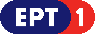 	Πρόγραμμα ΕΡΤ2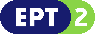 	Πρόγραμμα ΕΡΤ3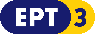 Πρόγραμμα ΕΡΤ Sports